СТУДЕНТСЬКИЙ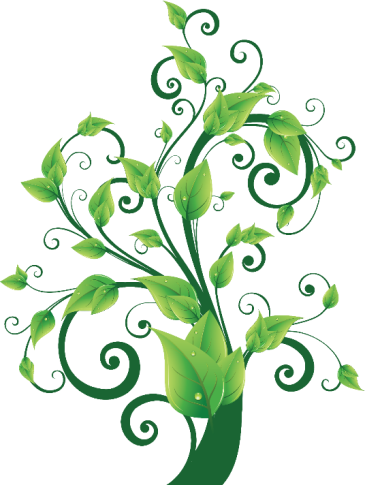 ПАРЛАМЕНТ ДВНЗ «ХДАУ»хронологія голів правління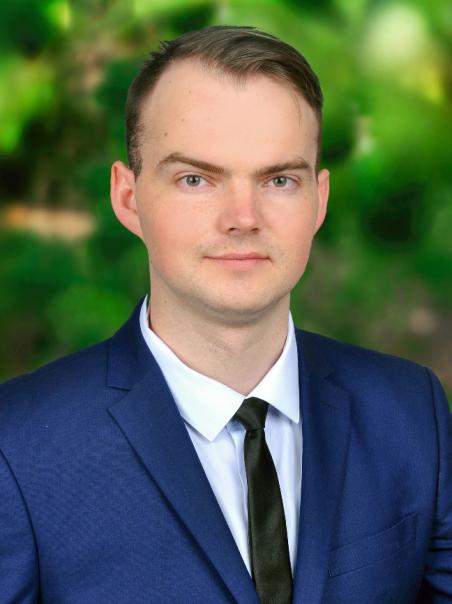 ВЛАДИСЛАВ КРИВИЙ 2015-2017 рр.(студент біолого-технологічного факультету)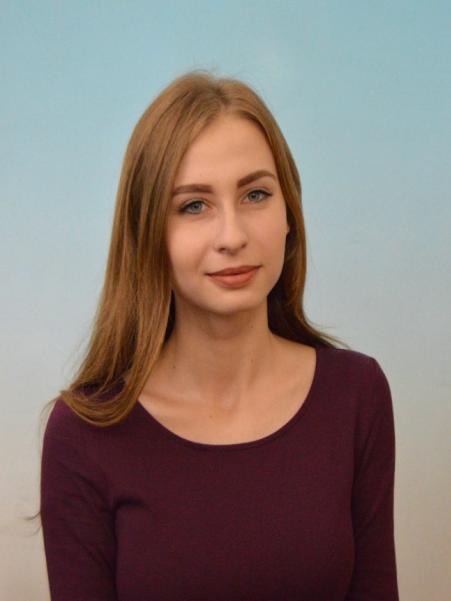 ОЛЬГАСТЕБЛЮК 2017-2018 р.(студентка факультету рибного господарства та природокористування)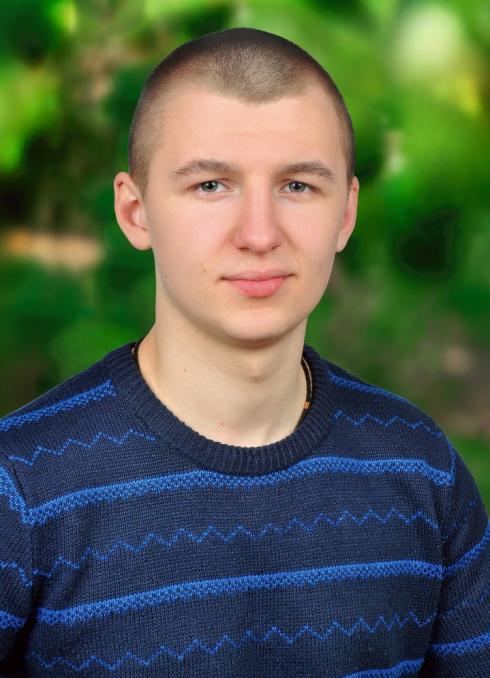 АНДРІЙШНАЙДЕРСЬКИЙ2018-2020 рр. (студент агрономічного факультету)